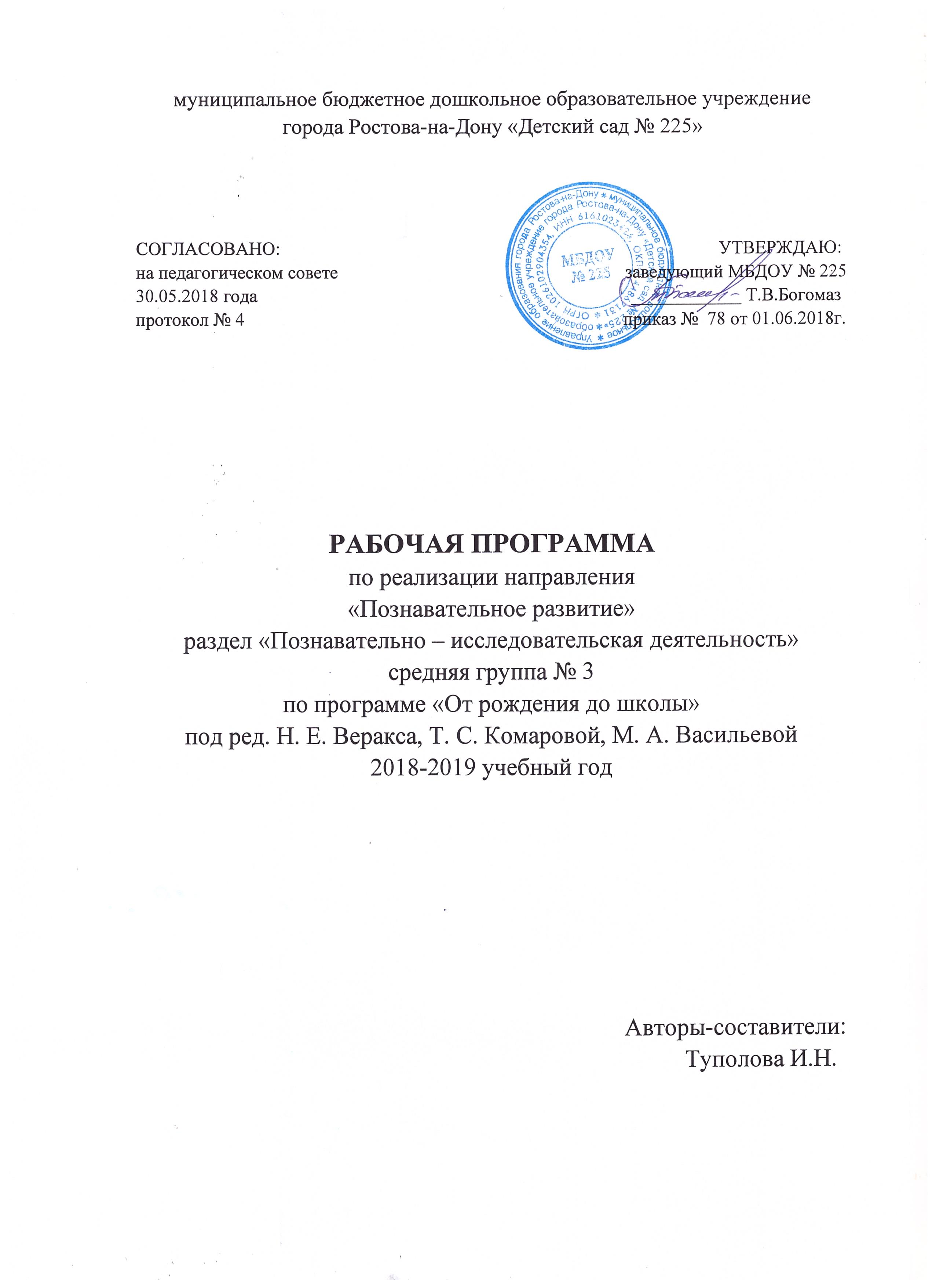 ПОЯСНИТЕЛЬНАЯ ЗАПИСКА  Рабочая программа базируется на общеобразовательной программе дошкольного образования "От рождения до школы" под. редакцией Н.Е.Веракса, Т.С.Комаровой, М.А.Васильевой по направлению развитие познавательно-исследовательской деятельности. ЦЕЛЬ:  Развитие познавательных интересов детей, первичных навыков в проектно-исследовательской деятельности. ЗАДАЧИ:  Первичные представления об объектах окружающего мира. Создавать условия для расширения представлений детей об окружающем мире, развивать наблюдательность и любознательность. Учить выделять отдельные части и характерные признаки предметов (цвет, форма, величина), продолжать развивать умение сравнивать и группировать их по этим признакам. Формировать 	обобщенные 	представления 	о 	предметах 	и 	явлениях, 	умение устанавливать простейшие связи между ними. Продолжать знакомить детей с признаками предметов, учить определять их цвет, форму, величину, вес. Объяснять целесообразность изготовления предмета из определенного материала. Помогать детям устанавливать связь между назначением и строением, назначением и материалом предметов. Сенсорное развитие. Закреплять полученные ранее навыки обследования предметов. Обогащать чувственный опыт и умение фиксировать полученные впечатления в речи. Знакомить с различными материалами на ощупь, путем прикосновения, поглаживания. Развивать умение использовать эталоны как общепринятые свойства и качества предметов; подбирать предметы по 1-2 качествам (цвет, размер, материал и т.п.). Проектная деятельность. Развивать первичные навыки в проектно-исследовательской деятельности, оказывать помощь в оформлении ее результатов и создании условий для их презентации сверстникам. Принципы: реализации рабочей программы по познавательному развитию основываются на основных принципах общеобразовательной программы «От рождения до школы» под редакцией Н.Е. Вераксы, Т.С.Комаровой, М.А.Васильевой: принцип развивающего образования, целью которого является развитие ребенка; принцип научной обоснованности и практической применимости (содержание Программы соответствует основным положениям возрастной психологии и дошкольной педагогики); принцип культуросообразности, который обеспечивает учет национальных ценностей и традиций в образовании, образование рассматривается как процесс приобщения ребенка к основным компонентам человеческой культуры; соответствие критериям полноты, необходимости и достаточности (позволяя решать поставленные цели и задачи при использовании разумного «минимума» материала); принцип единства воспитательных, развивающих и обучающих целей и задач образования детей дошкольного возраста, в ходе реализации которых формируются ключевые качества в развитии дошкольников; принцип интеграции образовательных областей в соответствии с возрастными возможностями и особенностями детей, спецификой и возможностями образовательных областей; принцип комплексно-тематического построения образовательного процесса;  построение образовательного процесса на адекватных возрасту формах работы с детьми, где основной формой работы с дошкольниками и ведущим видом их деятельности является игра; варьирование образовательного процесса в зависимости от региональных особенностей;  принцип преемственности между всеми возрастными дошкольными группами и между детским садом и начальной школой. ФОРМЫ РЕАЛИЗАЦИИ: Рабочая программа реализуется в форме организованной образовательной деятельности.  Занятия проходят 2 раз в месяц -  2-я и 4-я неделя.Форма -  игра, проектная деятельность, экспериментирование, моделирование, наблюдение, решение проблемных ситуаций. Возраст детей: с 4 до 5 лет УСЛОВИЯ РЕАЛИЗАЦИИ РАБОЧЕЙ ПРОГРАММЫ: МАТЕРИАЛЬНО- ТЕХНИЧЕСКОЕ ОБЕСПЕЧЕНИЕ В группе имеется   ноутбук, музыкальный центр  МЕТОДИЧЕСКОЕ ОБЕСПЕЧЕНИЕ Методическая литература для педагога: Программа «ОТ РОЖДЕНИЯ ДО ШКОЛЫ» (под ред. Н. Е. Веракса, Т. С. Комаровой, М. А. Васильевой), Мозаика-Синтез Москва. 2015 «Познавательно-исследовательская деятельность дошкольников». (Веракса Н.Е., Галимов О.Р. – М: Мозаика – Синтез, 2014 г.) Наглядно-дидактические пособия Серия «Мир в картинках»:«Космос», «Арктика и Антарктика». ЭЛЕКТРОННЫЕ РЕСУРСЫ Электронный банк презентаций с учетом учебно-тематического планирования по программе «ОТ рождения ДО школы» (под ред. Н. Е. Веракса, Т. С. Комаровой, М. А. Васильевой). УЧЕБНО - ТЕМАТИЧЕСКИЙ ПЛАН   ПРОГНОЗИРУЕМЫЕ РЕЗУЛЬТАТЫ: Развитие познавательных интересов детей, формирование первичных навыков в проектно-исследовательской деятельности.  К концу года дети должны уметь: Проявлять познавательный интерес к окружающему. Уметь выделять отдельные части и характерные признаки предметов. Самостоятельно обследовать предметы; сравнивать, группировать их по цвету, форме и величине. Использовать эталоны как общепринятые свойства и качества предметов. ДИАГНОСТИКА РЕЗУЛЬТАТИВНОСТИ: Диагностика уровня познавательного развития соответствует авторской методике Н.Е. Веракса, О.А. по программе «ОТ РОЖДЕНИЯ ДО ШКОЛЫ» (под ред. Н. Е. Веракса, Т. С. Комаровой, М. А. Васильевой)     Месяц, дата № занятияВид и тема  Кол-во часов Примечание  Сентябрь 1Наоборот 1 час1Наоборот 1 часОктябрь 2Большой – маленький  1 час2Большой – маленький  1 час3Превращение 1 часНоябрь 4Лед – вода1 час4Лед – вода1 час1 5Морозко1 часДекабрь 6Схема превращения1 час6Схема превращения1 час7Жидкое - твердое1 часЯнварь 8Снегурочка1 час8Снегурочка1 час9Нагревание-охлаждение1 часФевраль 10Испарение1 час10Испарение1 час11Золушка1 часМарт 12Выпаривание соли1 часМарт 12Выпаривание соли1 час13Стирка и глажка белья1 часАпрель 14Конденсат1 час15 Плавание тел. Изготовление корабля 1 часМай 16Воздух и его свойства1 час17Воздух вокруг нас1 часИтого:1717